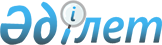 "2015-2017 жылдарға арналған облыстық бюджет туралы" Жамбыл облыстық мәслихатының 2014 жылғы 11 желтоқсандағы №33-3 шешіміне өзгерістер енгізу туралыЖамбыл облыстық мәслихатының 2015 жылғы 7 желтоқсандағы № 42-2 шешімі. Жамбыл облысы Әділет департаментінде 2015 жылғы 9 желтоқсанда № 2849 болып тіркелді       РҚАО-ның ескертпесі.

       Құжаттың мәтінінде түпнұсқаның пунктуациясы мен орфографиясы сақталған.

       Қазақстан Республикасының 2008 жылғы 4 желтоқсандағы Бюджет кодексінің 106 бабына сәйкес облыстық мәслихат ШЕШІМ ҚАБЫЛДАДЫ:

      1. "2015-2017 жылдарға арналған облыстық бюджет туралы" Жамбыл облыстық мәслихатының 2014 жылғы 11 желтоқсандағы №33-3 шешіміне (Нормативтік құқықтық актілерді мемлекеттік тіркеу тізілімінде №2431 болып тіркелген, 2014 жылғы 25 желтоқсанда №175 "Ақ жол" газетінде жарияланған) келесі өзгерістер енгізілсін: 

       1 тармақта: 

       1) тармақшада: 

       "170 630 075" сандары "170 574 183" сандарымен ауыстырылсын;

       "16 240 184" сандары "16 115 323" сандарымен ауыстырылсын;

       "1 940 927" сандары "1 920 306" сандарымен ауыстырылсын;

       "152 424 844" сандары "152 514 434" сандарымен ауыстырылсын;

       2) тармақшада: 

       "169 981 288" сандары "169 907 720" сандарымен ауыстырылсын;

       4) тармақшада:

       "786 000" сандары "803 676" сандарымен ауыстырылсын.

       Аталған шешімнің 1 қосымшасы осы шешімнің қосымшасына сәйкес жаңа редакцияда мазмұндалсын.

      2. Осы шешімнің орындалуына бақылау бесінші шақырылған облыстық мәслихаттың экономика, қаржы, бюджет және жергілікті өзін-өзі басқаруды дамыту мәселелері жөніндегі тұрақты комиссиясына жүктелсін. 

      3. Осы шешім әділет органдарында мемлекеттік тіркеуден өткен күннен бастап күшіне енеді және 2015 жылдың 1 қаңтарынан қолданысқа енгізіледі.

 2015 жылға арналған облыстық бюджет
					© 2012. Қазақстан Республикасы Әділет министрлігінің «Қазақстан Республикасының Заңнама және құқықтық ақпарат институты» ШЖҚ РМК
				
      Облыстық мәслихаттың

Облыстық мәслихаттың

      сессия төрағасы

хатшысы

      О. Телеуов

Б. Қарашолақов
Жамбыл облыстық мәслихатының
2015 жылғы 7 желтоқсандағы № 42-2 шешіміне
қосымша Жамбыл облыстық мәслихатының
2014 жылғы 11 желтоқсандағы №33-3 шешіміне
1 қосымшаСанаты              Атауы

Санаты              Атауы

Санаты              Атауы

Санаты              Атауы

Сомасы, мың теңге

Сыныбы

Сыныбы

Сыныбы

Сомасы, мың теңге

Ішкі сыныбы

Ішкі сыныбы

1

2

3

1. Кірістер

170 574 183

1

Салықтық түсімдер

16 115 323

01

Табыс салығы

7 920 126

2

Жеке табыс салығы

7 920 126

03

Әлеуметтік салық

6 424 665

1

Әлеуметтік салық

6 424 665

05

Тауарларға, жұмыстарға және қызметтерге салынатын iшкi салықтар

1 770 532

3

Табиғи және басқа да ресурстарды пайдаланғаны үшiн түсетiн түсiмдер

1 770 501

4

Кәсiпкерлiк және кәсiби қызметтi жүргiзгенi үшiн алынатын алымдар

31

2

Салықтық емес түсімдер

1 920 306

01

Мемлекеттік меншiктен түсетiн кірістер

56 912

1

Мемлекеттік кәсіпорындардың таза кірісі бөлігінің түсімдері

25 032

3

Мемлекет меншігіндегі акциялардың мемлекеттік пакеттеріне дивидендтер

1 899

4

Мемлекет меншігіндегі, заңды тұлғалардағы қатысу үлесіне кірістер

1 663

5

Мемлекет меншігіндегі мүлікті жалға беруден түсетін кірістер

27 000

7

Мемлекеттік бюджеттен берілген кредиттер бойынша сыйақылар

1 318

04

Мемлекеттік бюджеттен қаржыландырылатын, сондай-ақ Қазақстан Республикасы Ұлттық Банкінің бюджетінен (шығыстар сметасынан) қамтылатын және қаржыландырылатын мемлекеттік мекемелер салатын айыппұлдар, өсімпұлдар, санкциялар, өндіріп алулар

821 246

1

Мұнай секторы ұйымдарынан түсетін түсімдерді қоспағанда, мемлекеттік бюджеттен қаржыландырылатын, сондай-ақ Қазақстан Республикасы Ұлттық Банкінің бюджетінен (шығыстар сметасынан) ұсталатын және қаржыландырылатын мемлекеттік мекемелер салатын айыппұлдар, өсімпұлдар, санкциялар, өндіріп алулар

821 246

06

Өзге де салықтық емес түсiмдер

1 042 148

1

Өзге де салықтық емес түсiмдер

1 042 148

3

Негізгі капиталды сатудан түсетін түсімдер

24 120

01

Мемлекеттік мекемелерге бекітілген мемлекеттік мүлікті сату

24 120

1

Мемлекеттік мекемелерге бекітілген мемлекеттік мүлікті сату

24 120

4

Трансферттердің түсімдері

152 514 434

01

Төмен тұрған мемлекеттiк басқару органдарынан алынатын трансферттер

120 552

2

Аудандық (қалалық) бюджеттерден трансферттер

120 552

02

Мемлекеттiк басқарудың жоғары тұрған органдарынан түсетiн трансферттер

152 393 882

1

Республикалық бюджеттен түсетiн трансферттер

152 393 882

Функционалдық топ Атауы

Функционалдық топ Атауы

Функционалдық топ Атауы

Функционалдық топ Атауы

Сомасы, мың теңге

Бюджеттік бағдарламалардың әкiмшiсi

Бюджеттік бағдарламалардың әкiмшiсi

Бюджеттік бағдарламалардың әкiмшiсi

Сомасы, мың теңге

Бағдарлама

Бағдарлама

1

2

3

2. Шығындар

169 907 720

01

Жалпы сипаттағы мемлекеттiк қызметтер

2 124 573

110

Облыс мәслихатының аппараты

67 110

001

Облыс мәслихатының қызметін қамтамасыз ету жөніндегі қызметтер

67 110

120

Облыс әкімінің аппараты

811 027

001

Облыс әкімінің қызметін қамтамасыз ету жөніндегі қызметтер

615 521

002

Ақпараттық жүйелер құру

62 218

004

Мемлекеттік органның күрделі шығыстары

45 754

007

Ведомстволық бағыныстағы мемлекеттік мекемелерінің және ұйымдарының күрделі шығыстары

11 556

009

Аудандық маңызы бар қалалардың, ауылдардың, кенттердің, ауылдық округтердің әкімдерін сайлауды қамтамасыз ету және өткізу

6 333

013

Облыс Қазақстан халқы Ассамблеясының қызметін қамтамасыз ету

69 645

282

Облыстың тексеру комиссиясы

190 976

001

Облыстың тексеру комиссиясының қызметін қамтамасыз ету жөніндегі қызметтер

182 765

003

Мемлекеттік органның күрделі шығыстары

8 211

257

Облыстың қаржы басқармасы

226 941

001

Жергілікті бюджетті атқару және облыстық коммуналдық меншікті басқару саласындағы мемлекеттік саясатты іске асыру жөніндегі қызметтер

118 230

009

Жекешелендіру, коммуналдық меншікті басқару, жекешелендіруден кейінгі қызмет және осыған байланысты дауларды реттеу

1 990

013

Мемлекеттік органның күрделі шығыстары

5 420

028

Коммуналдық меншікке мүлікті сатып алу

26 118

113

Жергілікті бюджеттерден берілетін ағымдағы нысаналы трансферттер

75 183

258

Облыстың экономика және бюджеттік жоспарлау басқармасы

93 200

001

Экономикалық саясатты, мемлекеттік жоспарлау жүйесін қалыптастыру мен дамыту саласындағы мемлекеттік саясатты іске асыру жөніндегі қызметтер

92 670

005

Мемлекеттік органның күрделі шығыстары

530

269

Облыстың дін істері басқармасы

63 199

001

Жергілікті деңгейде дін істер саласындағы мемлекеттік саясатты іске асыру жөніндегі қызметтер

25 773

003

Мемлекеттік органның күрделі шығыстары

751

004

Ведомстволық бағыныстағы мемлекеттік мекемелерінің және ұйымдарының күрделі шығыстары

2 633

005

Өңірде діни ахуалды зерделеу және талдау

34 042

281

Облыстың құрылыс, жолаушылар көлігі және автомобиль жолдары басқармасы

672 120

001

Жергілікті деңгейде құрылыс, көлік және коммуникация саласындағы мемлекеттік саясатты іске асыру жөніндегі қызметтер

89 706

003

Мемлекеттік органның күрделі шығыстары

95 202

113

Жергілікті бюджеттерден берілетін ағымдағы нысаналы трансферттер

455 965

114

Жергілікті бюджеттерден берілетін нысаналы даму трансферттері

31 247

02

Қорғаныс

110 137

120

Облыс әкімінің аппараты

84 202

010

Жалпыға бірдей әскери міндетті атқару шеңберінде іс-шаралар

36 591

011

Аумақтық қорғанысты даярлау және облыс ауқымдағы аумақтық қорғаныс

47 611

120

Облыс әкімінің аппараты

92

012

Облыстық ауқымдағы жұмылдыру дайындығы және жұмылдыру

92

281

Облыстың құрылыс, жолаушылар көлігі және автомобиль жолдары басқармасы

9 525

005

Жұмылдыру дайындығы мен төтенше жағдайлардың объектілерін дамыту

9 525

287

Облыстық бюджеттен қаржыландырылатын табиғи және техногендік сипаттағы төтенше жағдайлар, азаматтық қорғаныс саласындағы уәкілетті органдардың аумақтық органы

16 318

002

Аумақтық органның және ведомстволық бағынысты мемлекеттік мекемелерінің күрделі шығыстары

9 588

004

Облыс ауқымындағы төтенше жағдайлардың алдын алу және оларды жою

6 730

03

Қоғамдық тәртіп, қауіпсіздік, құқықтық, сот, қылмыстық-атқару қызметі

5 980 761

252

Облыстық бюджеттен қаржыландырылатын атқарушы ішкі істер органы

5 966 031

001

Облыс аумағында қоғамдық тәртіпті және қауіпсіздікті сақтауды қамтамасыз ету саласындағы мемлекеттік саясатты іске асыру жөніндегі қызметтер

5 158 444

003

Қоғамдық тәртіпті қорғауға қатысатын азаматтарды көтермелеу

921

006

Мемлекеттік органның күрделі шығыстары

651 772

013

Белгілі тұратын жері және құжаттары жоқ адамдарды орналастыру қызметтері

36 507

014

Әкімшілік тәртіп тұтқындалған адамдарды ұстауды ұйымдастыру

15 368

015

Қызмет жануарларын ұстауды ұйымдастыру

103 019

281

Құрылыс, жолаушылар көлігі және автомобиль жолдары басқармасы

2 252

007

Ішкі істер органдарының объектілерін дамыту

2 252

120

Облыс әкімінің аппараты

12 478

015

Аудандардың (облыстық маңызы бар қалалардың) бюджеттеріне азаматтық хал актілерін тіркеу бөлімдерінің штат санын ұстауға берілетін ағымдағы нысаналы трансферттер

12 478

04

Бiлiм беру

23 454 737

261

Облыстың білім басқармасы

4 882 677

027

Мектепке дейінгі білім беру ұйымдарында мемлекеттік білім беру тапсырыстарын іске асыруға аудандардың (облыстық маңызы бар қалалардың) бюджеттеріне берілетін ағымдағы нысаналы трансферттер

4 882 677

261

Облыстың білім басқармасы

3 264 076

003

Арнайы білім беретін оқу бағдарламалары бойынша жалпы білім беру

1 314 187

006

Мамандандырылған білім беру ұйымдарында дарынды балаларға жалпы білім беру

757 965

061

Аудандардың (облыстық маңызы бар қалалардың) бюджеттеріне үш деңгейлі жүйе бойынша біліктілігін арттырудан өткен мұғалімдерге еңбекақыны көтеруге берілетін ағымдағы нысаналы трансферттер

1 191 924

285

Облыстың дене шынықтыру және спорт басқармасы

1 442 681

006

Балалар мен жасөспірімдерге спорт бойынша қосымша білім беру

1 052 223

007

Мамандандырылған бiлiм беру ұйымдарында спорттағы дарынды балаларға жалпы бiлiм беру

390 458

253

Облыстың денсаулық сақтау басқармасы

342 127

043

Техникалық және кәсіптік, орта білімнен кейінгі білім беру ұйымдарында мамандар даярлау

342 127

261

Облыстың білім басқармасы

4 743 486

024

Техникалық және кәсіптік білім беру ұйымдарында мамандар даярлау

4 743 486

253

Облыстың денсаулық сақтау басқармасы

119 762

003

Кадрлардың біліктілігін арттыру және оларды қайта даярлау

119 762

253

Облыстың денсаулық сақтау басқармасы

60 449

034

Денсаулық сақтау жүйесіндегі мемлекеттік білім беру ұйымдарының күрделі шығыстары

60 449

261

Облыстың білім басқармасы

1 846 896

001

Жергілікті деңгейде білім беру саласындағы мемлекеттік саясатты іске асыру жөніндегі қызметтер

129 159

004

Облыстық мемлекеттік білім беру мекемелерінде білім беру жүйесін ақпараттандыру

8 325

005

Облыстық мемлекеттік білім беру мекемелер үшін оқулықтар мен оқу-әдiстемелiк кешендерді сатып алу және жеткізу

49 549

007

Облыстық ауқымда мектеп олимпиадаларын, мектептен тыс іс-шараларды және конкурстар өткізу

175 839

011

Балалар мен жасөспірімдердің психикалық денсаулығын зерттеу және халыққа психологиялық-медициналық-педагогикалық консультациялық көмек көрсету

22 258

012

Дамуында проблемалары бар балалар мен жасөспірімдердің оңалту және әлеуметтік бейімдеу

35 922

013

Мемлекеттік органның күрделі шығыстары

15 000

029

Әдістемелік жұмыс

57 701

067

Ведомстволық бағыныстағы мемлекеттік мекемелерінің және ұйымдарының күрделі шығыстары

60 443

113

Жергілікті бюджеттерден берілетін ағымдағы нысаналы трансферттер

1 292 700

281

Құрылыс, жолаушылар көлігі және автомобиль жолдары басқармасы

6 752 583

009

Аудандардың (облыстық маңызы бар қалалардың) бюджеттеріне білім беру объектілерін салуға және реконструкциялауға берілетін нысаналы даму трансферттер

6 611 143

011

Білім беру объектілерін салу және реконструкциялау

141 440

05

Денсаулық сақтау

40 764 922

253

Облыстың денсаулық сақтау басқармасы

353 259

004

Республикалық бюджет қаражаты есебінен көрсетілетін және аудандық маңызы бар және ауылдың денсаулық сақтау субъектілері көрсететін медициналық көмекті қоспағанда, бастапқы медициналық-санитариялық көмек және медициналық ұйымдар мамандарын жіберу бойынша денсаулық сақтау субъектілерінің стационарлық және стационарды алмастыратын медициналық көмек көрсетуі

353 259

253

Облыстың денсаулық сақтау басқармасы

924 058

005

Жергілікті денсаулық сақтау ұйымдары үшін қанды, оның құрамдауыштары мен препараттарын өндіру

589 464

006

Ана мен баланы қорғау бойынша қызмет көрсету

229 233

007

Салауатты өмір салтын насихаттау

104 099

017

Шолғыншы эпидемиологиялық қадағалау жүргізу үшін тест-жүйелерін сатып алу

1 262

253

Облыстың денсаулық сақтау басқармасы

9 945 421

009

Туберкулез, жұқпалы аурулар, психикалық күйзеліс және мінез-құлқының бұзылуынан, оның ішінде психикаға белсенді әсер ететін заттарды қолдануға байланысты, зардап шегетін адамдарға медициналық көмек көрсету

5 330 808

019

Туберкулезбен ауыратын науқастарды туберкулезге қарсы препараттармен қамтамасыз ету

217 859

020

Диабетпен ауыратын науқастарды диабетке қарсы препараттармен қамтамасыз ету

666 243

021

Онкогематологиялық науқастарды химия препараттарымен қамтамасыз ету

109 951

022

Созылмалы бүйрек функциясының жетіспеушілігі бар, аутоиммунды, орфандық аурулармен ауыратын, иммунитеті жеткіліксіз науқастарды, сондай-ақ бүйрегін транспланттаудан кейінгі науқастарды дәрілік заттармен қамтамасыз ету

415 547

026

Гемофилиямен ауыратын науқастарды қанды ұйыту факторларымен қамтамасыз ету

414 338

027

Халыққа иммундық профилактика жүргізу үшін вакциналарды және басқа иммундық биологиялық препараттарды орталықтандырылған сатып алу және сақтау

1 499 619

036

Жіті миокард инфаркті бар науқастарды тромболитикалық препараттармен қамтамасыз ету

7 551

046

Онкологиялық науқастарға тегін медициналық көмектің кепілдік берілген көлемі шеңберінде медициналық көмек көрсету

1 283 505

253

Облыстың денсаулық сақтау басқармасы

18 781 788

014

Халықтың жекелеген санаттарын амбулаториялық деңгейде дәрілік заттармен және балаларға арналған және емдік тағамдардың арнаулы өнімдерімен қамтамасыз ету

851 425

038

Тегін медициналық көмектің кепілдік берілген көлемі шеңберінде скринингтік зерттеулер жүргізу

144 173

039

Аудандық маңызы бар және ауыл денсаулық сақтау субъектілерінің медициналық көмекті және амбулаториялық-емханалық көмекті халыққа тегін медициналық көмектің кепілдік берілген көлемі шеңберінде көрсетуі

17 181 139

045

Азаматтардың жекелеген санаттарын дәрілік заттармен амбулаториялық деңгейінде жеңілдетілген жағдайда қамтамасыз ету

605 051

253

Облыстың денсаулық сақтау басқармасы

1 268 577

011

Республикалық бюджет қаражаты есебінен көрсетілетін және аудандық маңызы бар және ауылдың денсаулық сақтау субъектілері көрсететін медициналық көмекті қоспағанда, жедел медициналық көмек көрсету және санитариялық авиация

1 230 556

029

Облыстық арнайы медициналық жабдықтау базалары

38 021

253

Облыстың денсаулық сақтау басқармасы

1 631 714

001

Жергілікті денгейде денсаулық сақтау саласындағы мемлекеттік саясатты іске асыру жөніндегі қызметтер

135 010

008

Қазақстан Республикасында ЖИТС-тің алдын алу және оған қарсы күрес жөніндегі іс-шараларды іске асыру

49 170

016

Азаматтарды елді мекеннен тыс жерлерде емделу үшін тегін және жеңілдетілген жол жүрумен қамтамасыз ету

21 701

018

Денсаулық сақтау саласындағы ақпараттық талдамалық қызметтер

69 909

023

Ауылдық жерлерге жұмыс істеуге жіберілген медициналық және фармацевтикалық қызметкерлерді әлеуметтік қолдау

15 600

028

Жаңадан іске қосылатын денсаулық сақтау объектілерін ұстау

24 338

030

Мемлекеттік денсаулық сақтау органдарының күрделі шығыстары

2 000

033

Медициналық денсаулық сақтау ұйымдарының күрделі шығыстары

1 313 986

281

Құрылыс, жолаушылар көлігі және автомобиль жолдары басқармасы

7 860 105

013

Денсаулық сақтау объектілерін салу және реконструкциялау

7 860 105

06

Әлеуметтiк көмек және әлеуметтiк қамсыздандыру

4 052 147

256

Облыстың жұмыспен қамтуды үйлестіру және әлеуметтік бағдарламалар басқармасы

1 763 199

002

Жалпы үлгідегі медициналық-әлеуметтік мекемелерде (ұйымдарда) қарттар мен мүгедектерге арнаулы әлеуметтік қызметтер көрсету

547 024

013

Психоневрологиялық медициналық-әлеуметтік мекемелерде (ұйымдарда) психоневрологиялық аурулармен ауыратын мүгедектер үшін арнаулы әлеуметтік қызметтер көрсету

740 120

014

Оңалту орталықтарында қарттарға, мүгедектерге, оның ішінде мүгедек балаларға арнаулы әлеуметтік қызметтер көрсету

221 318

015

Балалар психоневрологиялық медициналық-әлеуметтік мекемелерінде (ұйымдарда) психоневрологиялық патологиялары бар мүгедек балалар үшін арнаулы әлеуметтік қызметтер көрсету

254 737

261

Облыстың білім басқармасы

468 964

015

Жетiм балаларды, ата-анасының қамқорлығынсыз қалған балаларды әлеуметтік қамсыздандыру

422 426

037

Әлеуметтік сауықтандыру

46 538

256

Облыстың жұмыспен қамтуды үйлестіру және әлеуметтік бағдарламалар басқармасы

813 485

003

Мүгедектерге әлеуметтік қолдау

311 252

049

Аудандардың (облыстық маңызы бар қалалардың) бюджеттеріне мемлекеттік атаулы әлеуметтік көмек төлеуге берілетін ағымдағы нысаналы трансферттер

23 912

050

Аудандардың (облыстық маңызы бар қалалардың) бюджеттеріне 18 жасқа дейінгі балаларға мемлекеттік жәрдемақылар төлеуге берілетін ағымдағы нысаналы трансферттер

119 543

051

Аудандардың (облыстық маңызы бар қалалардың) бюджеттеріне Ұлы Отан соғысындағы Жеңістің жетпіс жылдығына арналған іс-шараларды өткізуге берілетін ағымдағы нысаналы трансферттер

356 899

052

Ұлы Отан соғысындағы Жеңістің жетпіс жылдығына арналған іс-шараларды өткізу

1 879

256

Облыстың жұмыспен қамтуды үйлестіру және әлеуметтік бағдарламалар басқармасы

905 679

001

Жергілікті деңгейде жұмыспен қамтуды қамтамасыз ету және халық үшін әлеуметтік бағдарламаларды іске асыру саласында мемлекеттік саясатты іске асыру жөніндегі қызметтер

88 190

007

Мемлекеттік органның күрделі шығыстары

36 694

017

Аудандардың (облыстық маңызы бар қалалардың) бюджеттеріне арнаулы әлеуметтік қызметтер стандарттарын енгізуге берілетін ағымдағы нысаналы трансферттер

10 512

018

Үкіметтік емес секторда мемлекеттік әлеуметтік тапсырысты орналастыру

40 935

028

Күш көрсету немесе күш көрсету қауіпі салдарынан қиын жағдайларға тап болған тәуекелдер тобындағы адамдарға қызметтер

28 014

044

Жергілікті деңгейде көші-қон іс-шараларын іске асыру

5 055

045

Аудандардың (облыстық маңызы бар қалалардың) бюджеттеріне Мүгедектердің құқықтарын қамтамасыз ету және өмір сүру сапасын жақсарту жөніндегі іс-шаралар жоспарын іске асыруға берілетін ағымдағы нысаналы трансферттер

102 361

047

Аудандардың (облыстық маңызы бар қалалардың) бюджеттеріне Өрлеу жобасы бойынша келісілген қаржылай көмекті енгізуге берілетін ағымдағы нысаналы трансферттер

530 147

053

Кохлеарлық импланттарға дәлдеп сөйлеу процессорларын ауыстыру және келтіру бойынша қызмет көрсету

39 724

067

Ведомстволық бағыныстағы мемлекеттік мекемелерінің және ұйымдарының күрделі шығыстары

17 897

113

Жергілікті бюджеттерден берілетін ағымдағы нысаналы трансферттер

6 150

263

Облыстың ішкі саясат басқармасы

39 136

077

Мүгедектердің құқықтарын қамтамасыз ету және өмір сүру сапасын жақсарту жөніндегі іс-шаралар жоспарын іске асыру

39 136

270

Облыстың еңбек инспекциясы бойынша басқармасы

49 097

001

Жергілікті деңгейде еңбек қатынасын реттеу саласындағы мемлекеттік саясатты іске асыру жөніндегі қызметтер

47 395

003

Мемлекеттік органның күрделі шығыстары

1 702

281

Облыстың құрылыс, жолаушылар көлігі және автомобиль жолдары басқармасы

12 587

076

Аудандардың (облыстық маңызы бар қалалардың) бюджеттеріне мүгедектердің құқықтарын қамтамасыз ету және өмір сүру сапасын жақсарту жөніндегі іс-шаралар жоспарын іске асыруға берілетін ағымдағы нысаналы трансферттер

12 587

07

Тұрғын үй-коммуналдық шаруашылық

9 657 396

251

Облыстың жер қатынастары басқармасы

903 500

011

Аудандардың (республикалық маңызы бар қалалардың) бюджеттеріне мемлекет мұқтажы үшін жер учаскелерін алуға берілетін нысаналы трансферттер

903 500

253

Облыстың денсаулық сақтау басқармасы

14 454

047

Жұмыспен қамту 2020 жол картасы бойынша қалаларды және ауылдық елді мекендерді дамыту шеңберінде объектілерді жөндеу

14 454

256

Облыстың жұмыспен қамтуды үйлестіру және әлеуметтік бағдарламалар басқармасы

1 546

043

Жұмыспен қамту 2020 жол картасы бойынша қалаларды және ауылдық елді мекендерді дамыту шеңберінде объектілерді жөндеу

1 546

261

Облыстың білім басқармасы

61 620

062

Аудандардың (облыстық маңызы бар қалалардың) бюджеттеріне Жұмыспен қамту 2020 жол картасы шеңберінде қалаларды және ауылдық елді мекендерді дамытуға берілетін ағымдағы нысаналы трансферттер

52 971

064

Жұмыспен қамту 2020 жол картасы бойынша қалаларды және ауылдық елді мекендерді дамыту шеңберінде объектілерді жөндеу

8 649

273

Облыстың мәдениет, мұрағаттар және құжаттама басқармасы

26 448

015

Аудандардың (облыстық маңызы бар қалалардың) бюджеттеріне Жұмыспен қамту 2020 жол картасы шеңберінде қалаларды және ауылдық елді мекендерді дамытуға берілетін ағымдағы нысаналы трансферттер

23 560

016

Жұмыспен қамту 2020 жол картасы бойынша қалаларды және ауылдық елді мекендерді дамыту шеңберінде объектілерді жөндеу

2 888

279

Облыстың энергетика және тұрғын үй-коммуналдық шаруашылық басқармасы

1 256 898

008

Аудандардың (облыстық маңызы бар қалалардың) бюджеттеріне инженерлік-коммуникациялық инфрақұрылымды жобалауға, дамытуға және (немесе) жайластыруға берілетін нысаналы даму трансферттері

510 110

039

Аудандардың (облыстық маңызы бар қалалардың) бюджеттерiне мамандандырылған уәкілетті ұйымдардың жарғылық капиталдарын ұлғайтуға берiлетiн нысаналы даму трансферттерi

746 788

281

Облыстың құрылыс, жолаушылар көлігі және автомобиль жолдары басқармасы

1 638 173

012

Аудандардың (облыстық маңызы бар қалалардың) бюджеттеріне коммуналдық тұрғын үй қорының тұрғын үйлерін жобалауға және (немесе) салуға, реконструкциялауға берілетін нысаналы даму трансферттері

465 600

048

Аудандардың (облыстық маңызы бар қалалардың) бюджеттеріне инженерлік-коммуникациялық инфрақұрылымды жобалауға, дамытуға және (немесе) жайластыруға берілетін нысаналы даму трансферттері

926 573

098

Аудандардың (облыстық маңызы бар қалалардың) бюджеттеріне коммуналдық тұрғын үй қорының тұрғын үйлерін сатып алуға берілетін ағымдағы нысаналы трансферттері

246 000

285

Облыстың дене шынықтыру және спорт басқармасы

338

009

Аудандардың (облыстық маңызы бар қалалардың) бюджеттеріне Жұмыспен қамту 2020 жол картасы шеңберінде қалаларды және ауылдық елді мекендерді дамытуға берілетін ағымдағы нысаналы трансферттер

338

279

Облыстың Энергетика және тұрғын үй-коммуналдық шаруашылық басқармасы

3 902 010

001

Жергілікті деңгейде энергетика және коммуналдық үй-шаруашылық саласындағы мемлекеттік саясатты іске асыру жөніндегі қызметтер

47 799

005

Мемлекеттік органның күрделі шығыстары

910

010

Аудандардың (облыстық маңызы бар қалалардың) бюджеттеріне сумен жабдықтау және су бұру жүйелерін дамытуға берілетін нысаналы даму трансферттері

2 945 770

014

Аудандар (облыстық маңызы бар қалалар) бюджеттеріне коммуналдық шаруашылықты дамытуға арналған нысаналы даму трансферттері

305 154

038

Коммуналдық шаруашылығын дамыту

589 252

113

Жергілікті бюджеттерден берілетін ағымдағы нысаналы трансферттер

13 125

281

Облыстың құрылыс, жолаушылар көлігі және автомобиль жолдары басқармасы

1 849 460

068

Аудандардың (облыстық маңызы бар қалалардың) бюджеттеріне ауылдық елді мекендерді сумен жабдықтау және су бұру жүйелерін дамытуға берілетін нысаналы даму трансферттері

1 849 460

279

Облыстың Энергетика және коммуналдық шаруашылық басқармасы

2 949

040

Аудандардың (облыстық маңызы бар қалалардың) бюджеттеріне профилактикалық дезинсекция мен дератизация жүргізуге (инфекциялық және паразиттік аурулардың табиғи ошақтарының аумағындағы, сондай-ақ инфекциялық және паразиттік аурулардың ошақтарындағы дезинсекция мен дератизацияны қоспағанда) берілетін ағымдағы нысаналы трансферттер

2 949

08

Мәдениет, спорт, туризм және ақпараттық кеңістiк

8 824 463

273

Облыстың мәдениет, мұрағаттар және құжаттама басқармасы

1 551 521

005

Мәдени-демалыс жұмысын қолдау

451 203

006

Мемлекет қайраткерлерін мәңгі есте сақтау

10 200

007

Тарихи-мәдени мұраны сақтауды және оған қолжетімділікті қамтамасыз ету

373 788

008

Театр және музыка өнерін қолдау

716 330

281

Облыстың құрылыс, жолаушылар көлігі және автомобиль жолдары басқармасы

410 155

026

Мәдениет объектілерін дамыту

410 155

281

Облыстың құрылыс, жолаушылар көлігі және автомобиль жолдары басқармасы

47 500

028

Cпорт объектілерін дамыту

47 500

285

Облыстың дене шынықтыру және спорт басқармасы

4 905 922

001

Жергілікті деңгейде дене шынықтыру және спорт саласында мемлекеттік саясатты іске асыру жөніндегі қызметтер

36 832

002

Облыстық деңгейде спорт жарыстарын өткізу

264 817

003

Әр түрлі спорт түрлері бойынша облыстың құрама командаларының мүшелерін дайындау және республикалық және халықаралық спорт жарыстарына қатысуы

2 848 211

032

Ведомстволық бағыныстағы мемлекеттік мекемелердің және ұйымдардың күрделі шығыстары

838 048

113

Жергілікті бюджеттерден берілетін ағымдағы нысаналы трансферттер

918 014

263

Облыстың ішкі саясат басқармасы

593 414

007

Мемлекеттік ақпараттық саясат жүргізу жөніндегі қызметтер

593 414

264

Облыстың тілдерді дамыту басқармасы

126 354

001

Жергілікті деңгейде тілдерді дамыту саласындағы мемлекеттік саясатты іске асыру жөніндегі қызметтер

28 427

002

Мемлекеттiк тiлді және Қазақстан халқының басқа да тiлдерiн дамыту

97 163

003

Мемлекеттік органның күрделі шығыстары

764

273

Облыстың мәдениет, мұрағаттар және құжаттама басқармасы

330 416

009

Облыстық кітапханалардың жұмыс істеуін қамтамасыз ету

121 469

010

Мұрағат қорының сақталуын қамтамасыз ету

208 947

263

Облыстың ішкі саясат басқармасы

247 043

001

Жергілікті деңгейде мемлекеттік ішкі саясатты іске асыру жөніндегі қызметтер

234 412

005

Мемлекеттік органның күрделі шығыстары

7 966

032

Ведомстволық бағыныстағы мемлекеттік мекемелерінің және ұйымдарының күрделі шығыстары

4 665

273

Облыстың мәдениет, мұрағаттар және құжаттама басқармасы

481 012

001

Жергiлiктi деңгейде мәдениет және мұрағат ісін басқару саласындағы мемлекеттік саясатты іске асыру жөніндегі қызметтер

56 050

003

Мемлекеттік органның күрделі шығыстары

1 200

032

Ведомстволық бағыныстағы мемлекеттік мекемелерінің және ұйымдарының күрделі шығыстары

42 160

113

Жергілікті бюджеттерден берілетін ағымдағы нысаналы трансферттер

381 602

283

Облыстың жастар саясаты мәселелерi жөніндегі басқармасы

131 126

001

Жергілікті деңгейде жастар саясатын іске асыру жөніндегі қызметтер

77 363

003

Мемлекеттік органның күрделі шығыстары

1 411

005

Жастар саясаты саласында іс-шараларды іске асыру

32 732

032

Ведомстволық бағыныстағы мемлекеттік мекемелерінің және ұйымдарының күрделі шығыстары

1 227

113

Жергілікті бюджеттерден берілетін ағымдағы нысаналы трансферттер

18 393

09

Отын- энергетика кешені және жер қойнауын пайдалану

1 898 205

281

Облыстың құрылыс, жолаушылар көлігі және автомобиль жолдары басқармасы

334 720

202

Елді мекендерді шаруашылық-ауыз сумен жабдықтау үшін жерасты суларына іздестіру-барлау жұмыстарын ұйымдастыру және жүргізу

334 720

279

Облыстың энергетика және тұрғын үй-коммуналдық шаруашылық басқармасы

1 563 485

007

Жылу-энергетикалық жүйесін дамыту

275 891

071

Газ тасымалдау жүйесін дамыту

1 287 594

10

Ауыл, су, орман, балық шаруашылығы, ерекше қорғалатын табиғи аумақтар, қоршаған ортаны және жануарлар дүниесін қорғау, жер қатынастары

10 477 346

255

Облыстың ауыл шаруашылығы басқармасы

6 683 349

001

Жергілікті деңгейде ауыл шаруашылығы саласындағы мемлекеттік саясатты іске асыру жөніндегі қызметтер

155 224

002

Тұқым шаруашылығын қолдау

122 586

003

Мемлекеттік органның күрделі шығыстары

651

016

Жеміс-жидек дақылдарының және жүзімнің көп жылдық көшеттерін отырғызу және өсіруді қамтамасыз ету

22 000

018

Пестицидтерді (улы химикаттарды) залалсыздандыру

448

020

Басым дақылдарды өндіруді субсидиялау арқылы өсімдік шаруашылығы өнімінің шығымдылығы мен сапасын арттыруды және көктемгі егіс пен егін жинау жұмыстарын жүргізуге қажетті жанар-жағармай материалдары мен басқа да тауар-материалдық құндылықтардың құнын арзандатуды субсидиялау

1 590 543

029

Ауыл шаруашылық дақылдарының зиянды организмдеріне қарсы күрес жөніндегі іс- шаралар

12 840

030

Жануарлардың энзоотиялық ауруларының профилактикасы мен диагностикасына арналған ветеринариялық препараттарды, олардың профилактикасы мен диагностикасы жөніндегі қызметтерді орталықтандырып сатып алу, оларды сақтауды және аудандардың (облыстық маңызы бар қалалардың) жергілікті атқарушы органдарына тасымалдауды (жеткізуді) ұйымдастыру

103 491

041

Ауыл шаруашылығы тауарын өндірушілерге өсімдіктерді қорғау мақсатында ауыл шаруашылығы дақылдарын өңдеуге арналған гербицидтердің, биоагенттердің (энтомофагтардың) және биопрепараттардың құнын арзандату

24 713

045

Тұқымдық және көшет отырғызылатын материалдың сорттық және себу сапаларын анықтау

59 310

046

Тракторларды, олардың тіркемелерін, өздігінен жүретін ауыл шаруашылығы, мелиоративтік және жол-құрылыс машиналары мен тетіктерін мемлекеттік есепке алуға және тіркеу

398

047

Тыңайтқыштар (органикалықтарды қоспағанда) құнын субсидиялау

649 231

049

Қайта өңдеуші кәсіпорындардың ауыл шаруашылығы өнімін тереңдете қайта өңдеп өнім шығаруы үшін оны сатып алу шығындарын субсидиялауға

323 894

050

Инвестициялар салынған жағдайда агроөнеркәсіптік кешен субъектісі көтерген шығыстардың бөліктерін өтеу

455 503

052

Аудандардың (облыстық маңызы бар қалалардың) бюджеттеріне агроөнеркәсіптік кешеннің жергілікті атқарушы органдарының бөлімшелерін ұстауға берілетін ағымдағы нысаналы трансферттер

48 175

053

Мал шаруашылығы өнімдерінің өнімділігін және сапасын арттыруды, асыл тұқымды мал шаруашылығын дамытуды субсидиялау

2 972 760

113

Жергілікті бюджеттерден берілетін ағымдағы нысаналы трансфертер

141 582

281

Облыстың құрылыс, жолаушылар көлігі және автомобиль жолдары басқармасы

37 471

033

Ауыл шаруашылығы объектілерін дамыту

37 471

254

Облыстың табиғи ресурстар және табиғат пайдалануды реттеу басқармасы

185 837

003

Коммуналдық меншіктігі су шаруашылығы құрылыстарының жұмыс істеуін қамтамасыз ету

81 572

004

Ерекше авариялы су шаруашылығы құрылыстары мен гидромелиорациялық жүйелердi қалпына келтiру

104 265

279

Облыстың энергетика және тұрғын үй-коммуналдық шаруашылық басқармасы

18 541

032

Ауыз сумен жабдықтаудың баламасыз көздерi болып табылатын сумен жабдықтаудың аса маңызды топтық және жергілікті жүйелерiнен ауыз су беру жөніндегі қызметтердің құнын субсидиялау

18 541

281

Облыстың құрылыс, жолаушылар көлігі және автомобиль жолдары басқармасы

2 453 875

059

Республикалық бюджеттен нысаналы даму трансферттер есебінен Қазақстан Республикасының мемлекеттік шекарасы бойында Шу өзенінде жағалауды нығайту жұмыстарын жүргізу

2 453 875

254

Облыстың табиғи ресурстар және табиғат пайдалануды реттеу басқармасы

705 918

005

Ормандарды сақтау, қорғау, молайту және орман өсiру

699 458

006

Жануарлар дүниесін қорғау

6 460

254

Облыстың табиғи ресурстар және табиғат пайдалануды реттеу басқармасы

164 576

001

Жергілікті деңгейде қоршаған ортаны қорғау саласындағы мемлекеттік саясатты іске асыру жөніндегі қызметтер

68 012

008

Қоршаған ортаны қорғау бойынша іс-шаралар

44 735

013

Мемлекеттік органның күрделі шығыстары

1 032

032

Ведомстволық бағыныстағы мемлекеттік мекемелерінің және ұйымдарының күрделі шығыстары

50 797

281

Облыстың құрылыс, жолаушылар көлігі және автомобиль жолдары басқармасы

16 643

036

Қоршаған ортаны қорғау объектілерін дамыту

16 643

251

Облыстың жер қатынастары басқармасы

168 608

001

Облыс аумағында жер қатынастарын реттеу саласындағы мемлекеттік саясатты іске асыру жөніндегі қызметтер

35 269

003

Жер қатынастарын реттеу

19 581

010

Мемлекеттік органның күрделі шығыстары

790

113

Жергілікті бюджеттерден берілетін ағымдағы нысаналы трансфертер

112 968

725

Облыстың жердiң пайдаланылуы мен қорғалуын бақылау басқармасы

25 625

001

Жергілікті деңгейде жердiң пайдаланылуы мен қорғалуын бақылау саласындағы мемлекеттік саясатты іске асыру жөніндегі қызметтер

25 625

255

Облыстың ауыл шаруашылығы басқармасы

16 903

028

Уақытша сақтау пунктіне дейін ветеринариялық препараттарды тасымалдау бойынша көрсетілетін қызметтер

16 903

11

Өнеркәсіп, сәулет, қала құрылысы және құрылыс қызметі

107 968

272

Облыстың сәулет және қала құрылысы басқармасы

72 338

001

Жергілікті деңгейде сәулет және қала құрылысы саласындағы мемлекеттік саясатты іске асыру жөніндегі қызметтер

21 979

004

Мемлекеттік органдардың күрделі шығындар

235

113

Жергілікті бюджеттерден берілетін ағымдағы нысаналы трансфертер

50 124

724

Облыстың мемлекеттік сәулет-құрылыс бақылауы басқармасы

35 630

001

Жергілікті деңгейде мемлекеттік сәулет-құрылыс бақылау саласындағы мемлекеттік саясатты іске асыру жөніндегі қызметтер

33 606

003

Мемлекеттік органның күрделі шығыстары

2 024

12

Көлiк және коммуникация

3 015 046

281

Облыстың құрылыс, жолаушылар көлігі және автомобиль жолдары басқармасы

2 710 070

038

Автомобиль жолдарының жұмыс істеуін қамтамасыз ету

624 411

039

Аудандардың (облыстық маңызы бар қалалар) бюджеттеріне көлік инфрақұрылымын дамытуға берілетін нысаналы даму трансферттері

51 894

082

Облыстық автомобиль жолдарын және елді-мекендердің көшелерін күрделі және орташа жөндеу

2 033 765

281

Облыстың құрылыс, жолаушылар көлігі және автомобиль жолдары басқармасы

304 976

043

Әлеуметтiк маңызы бар ауданаралық (қалааралық) қатынастар бойынша жолаушылар тасымалын субсидиялау

304 976

13

Басқалар

8 127 200

266

Облыстың кәсіпкерлік және индустриалдық инновациялық даму басқармасы

1 406 280

005

"Бизнестің жол картасы 2020" бағдарламасы шеңберінде жеке кәсіпкерлікті қолдау

19 000

008

Кәсіпкерлік қызметті қолдау

14 285

010

"Бизнестің жол картасы 2020" бағдарламасы шеңберінде кредиттер бойынша пайыздық мөлшерлемені субсидиялау

1 256 995

011

"Бизнестің жол картасы 2020" бағдарламасы шеңберінде шағын және орта бизнеске кредиттерді ішінара кепілдендіру

116 000

257

Облыстың қаржы басқармасы

3 335 723

012

Облыстық жергілікті атқарушы органының резервi

160 000

040

Аудандардың (облыстық маңызы бар қалалардың) бюджеттерiне мемлекеттік мекемелердің мемлекеттік қызметшілері болып табылмайтын жұмыскерлерінің, сондай-ақ жергілікті бюджеттерден қаржыландырылатын мемлекеттік қазыналық кәсіпорындардың жұмыскерлеріне еңбекақы төлеу жүйесінің жаңа моделі бойынша еңбекақы төлеуге және олардың лауазымдық айлықақыларына ерекше еңбек жағдайлары үшін ай сайынғы үстемеақы төлеуге берілетін ағымдағы нысаналы трансферттер

3 175 723

258

Облыстың экономика және бюджеттік жоспарлау басқармасы

10 893

003

Жергілікті бюджеттік инвестициялық жобалардың техникалық-экономикалық негіздемелерін және концессиялық жобалардың конкурстық құжаттамаларын әзірлеу немесе түзету, сондай-ақ қажетті сараптамаларын жүргізу, концессиялық жобаларды консультативтік сүйемелдеу

10 893

266

Облыстың кәсіпкерлік және индустриалды-инновациялық даму басқармасы

178 104

001

Жергілікті деңгейде кәсіпкерлік және индустриалдық-инновациялық қызметті дамыту саласындағы мемлекеттік саясатты іске асыру жөніндегі қызметтер

99 151

003

Мемлекеттік органның күрделі шығыстары

2 408

038

Аудандардың (облыстық маңызы бар қалалар) бюджеттеріне моноқалаларда ағымдағы іс-шараларды іске асыруға берілетін ағымдағы нысаналы трансферттер

76 545

279

Облыстың энергетика және коммуналдық шаруашылық басқармасы

3 157 827

024

"Бизнестің жол картасы - 2020" бағдарламасы шеңберінде индустриялық инфрақұрылымды дамыту

925 593

035

Аудандардың (облыстық маңызы бар қалалар) бюджеттеріне Өңірлерді дамытудың 2020 жылға дейінгі бағдарламасы шеңберінде инженерлік инфрақұрылымды дамыту үшін берілетін нысаналы даму трансферттері

892 183

036

Аудандардың (облыстық маңызы бар қалалардың) бюджеттеріне моноқалаларды ағымдағы жайластыруға берілетін ағымдағы нысаналы трансферттер

667 689

084

Аудандардың (облыстық маңызы бар қалалар) бюджеттеріне моноқалаларда бюджеттік инвестициялық жобаларды іске асыруға берілетін нысаналы даму трансферттері

672 362

281

Облыстың құрылыс, жолаушылар көлігі және автомобиль жолдары басқармасы

38 373

058

"Бизнестің жол картасы - 2020" бағдарламасы шеңберінде индустриялық инфрақұрылымды дамыту

38 373

14

Борышқа қызмет көрсету

2 229

257

Облыстың қаржы басқармасы

2 229

016

Жергілікті атқарушы органдардың республикалық бюджеттен қарыздар бойынша сыйақылар мен өзге де төлемдерді төлеу бойынша борышына қызмет көрсету

2 229

15

Трансферттер

51 310 590

257

Облыстың қаржы басқармасы

51 310 590

007

Субвенциялар

51 141 416

011

Нысаналы пайдаланылмаған (толық пайдаланылмаған) трансферттерді қайтару

23 433

017

Нысаналы мақсатқа сай пайдаланылмаған нысаналы трансферттерді қайтару

4 030

051

Жергілікті өзін-өзі басқару органдарына берілетін трансферттер

141 711

3. Таза бюджеттік кредит беру

2 726 921

Бюджеттік кредиттер

3 367 771

06

Әлеуметтiк көмек және әлеуметтiк қамсыздандыру

722 642

266

Облыстың кәсіпкерлік және индустриалдық-инновациялық даму басқармасы

722 642

006

Жұмыспен қамту 2020 жол картасы шеңберінде ауылдағы кәсіпкерлікті дамытуға жәрдемдесу үшін бюджеттік кредиттер беру

722 642

07

Тұрғын үй-коммуналдық шаруашылығы

2 040 530

279

Облыстың энергетика және тұрғын үй-коммуналдық шаруашылық басқармасы

1 095 084

046

Аудандардың (облыстық маңызы бар қалалардың) бюджеттеріне жылу, сумен жабдықтау және су бұру жүйелерін реконструкция және құрылыс үшін кредит беру

1 095 084

281

Құрылыс, жолаушылар көлігі және автомобиль жолдары басқармасы

945 446

015

Аудандардың (облыстық маңызы бар қалалардың) бюджеттеріне тұрғын үй жобалауға және салуға кредит беру

945 446

10

Ауыл, су, орман, балық шаруашылығы, ерекше қорғалатын табиғи аумақтар, қоршаған ортаны және жануарлар дүниесін қорғау, жер қатынастары

484 599

255

Облыстың ауыл шаруашылығы басқармасы

484 599

025

Мамандарын әлеуметтік қолдау шараларын іске асыру үшін жергілікті атқарушы органдарға берілетін бюджеттік кредиттер

484 599

13

Басқалар

120 000

266

Облыстың кәсіпкерлік және индустриалды-инновациялық даму басқармасы

120 000

069

Моноқалалардағы кәсіпкерлікті дамытуға жәрдемдесуге кредит беру

120 000

Санаты Атауы

Санаты Атауы

Санаты Атауы

Санаты Атауы

Сомасы, мың теңге

Сыныбы

Сыныбы

Сыныбы

Сомасы, мың теңге

Ішкі сыныбы

Ішкі сыныбы

Ішкі сыныбы

Ішкі сыныбы

Сомасы, мың теңге

1

2

3

5

Бюджеттік кредиттерді өтеу

640 850

01

Бюджеттік кредиттерді өтеу

640 850

1

Мемлекеттік бюджеттен берілген бюджеттік кредиттерді өтеу

640 632

2

Пайдаланылмаған бюджеттік кредиттерді қайтару сомасы

218

Функционалдық топ           Атауы

Функционалдық топ           Атауы

Функционалдық топ           Атауы

Функционалдық топ           Атауы

Сомасы, мың теңге

Бюджеттік бағдарламалардың әкiмшiсi

Бюджеттік бағдарламалардың әкiмшiсi

Бюджеттік бағдарламалардың әкiмшiсi

Сомасы, мың теңге

Бағдарлама

Бағдарлама

1

2

3

4. Қаржы активтерімен жасалатын операциялар бойынша сальдо

803 676

Қаржы активтерін сатып алу

803 676

13

Басқалар

803 676

257

Облыстың қаржы басқармасы

773 676

005

Заңды тұлғалардың жарғылық капиталын қалыптастыру немесе ұлғайту

773 676

279

Облыстың энергетика және тұрғын үй-коммуналдық шаруашылық басқармасы

30 000

065

Заңды тұлғалардың жарғылық капиталын қалыптастыру немесе ұлғайту

30 000

Функционалдық топ Атауы

Функционалдық топ Атауы

Функционалдық топ Атауы

Функционалдық топ Атауы

Сомасы, мың теңге

Бюджеттік бағдарламалардың әкiмшiсi

Бюджеттік бағдарламалардың әкiмшiсi

Бюджеттік бағдарламалардың әкiмшiсi

Сомасы, мың теңге

Бағдарлама

Бағдарлама

Сомасы, мың теңге

1

2

3

5. Бюджет тапшылығы (профициті)

- 2 864 134

6. Бюджет тапшылығын қаржыландыру (профицитті пайдалану)

2 864 134

Санаты Атауы

Санаты Атауы

Санаты Атауы

Санаты Атауы

Сомасы, мың теңге

Сыныбы

Сыныбы

Сыныбы

Сомасы, мың теңге

Ішкі сыныбы

Ішкі сыныбы

Ішкі сыныбы

Ішкі сыныбы

Сомасы, мың теңге

1

2

3

7

Қарыздар түсімі

3 367 771

01

Мемлекеттік ішкі қарыздар

3 367 771

2

Қарыз алу келісім-шарттары

3 367 771

8

Бюджет қаражаттарының пайдаланылатын қалдықтары

114 550

Функционалдық топ Атауы

Функционалдық топ Атауы

Функционалдық топ Атауы

Функционалдық топ Атауы

Сомасы, мың теңге

Бюджеттік бағдарламалардың әкiмшiсi

Бюджеттік бағдарламалардың әкiмшiсi

Бюджеттік бағдарламалардың әкiмшiсi

Бюджеттік бағдарламалардың әкiмшiсi

Сомасы, мың теңге

Бағдарлама

Бағдарлама

Бағдарлама

Бағдарлама

1

2 

3

16

Қарыздарды өтеу

618 187

257

Облыстың қаржы басқармасы

618 187

015

Жергілікті атқарушы органның жоғары тұрған бюджет алдындағы борышын өтеу

617 969

018

Республикалық бюджеттен бөлінген пайдаланылмаған бюджеттік кредиттерді қайтару

218

